                              Supporting students with developmental diverse abilities t                             study, work and meet new people at their local                                     university.           University.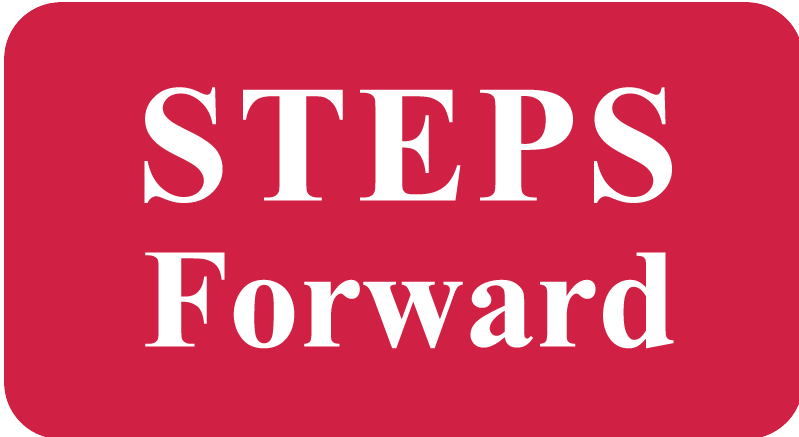 
STEPS Forward has spots at UBC Okanagan in September 2015 for students with developmental disabilities!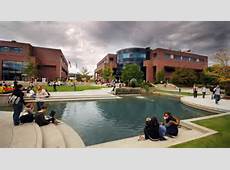 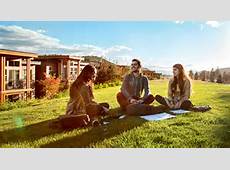 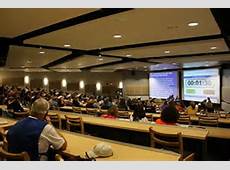 Students study courses of interest, join clubs and campus activites and try different jobs that help to develop a career.STEPS Forward staff help to:Figure out courses to studyModify course workFacilitate relationships with professors Meet new peopleFind fun things to do on campusFind student employmentEligibility is NOT based on academic qualifications or level of ability. Applicants must be CLBC eligibleFor more information about STEPS Forward at UBC Okanagan contact Tiffany Thesen-Yee:250-807-8555 | tiffany@steps-forward.orgwww.STEPS-forward.org